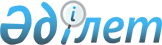 О внесении изменений в том VI Пояснений к единой Товарной номенклатуре внешнеэкономической деятельности Евразийского экономического союзаРекомендация Коллегии Евразийской экономической комиссии от 14 апреля 2015 года № 6

      Коллегия Евразийской экономической комиссии в соответствии со статьями 18 и 45 Договора о Евразийском экономическом союзе от 29 мая 2014 года



      рекомендует государствам – членам Евразийского экономического союза с даты официального опубликования настоящей Рекомендации:



      Применять Пояснения к единой Товарной номенклатуре внешнеэкономической деятельности Евразийского экономического союза (приложение к Рекомендации Коллегии Евразийской экономической комиссии от 12 марта 2013 г. № 4) с учетом изменений согласно приложению.      Председатель Коллегии

      Евразийской экономической комиссии         В. Христенко

ПРИЛОЖЕНИЕ         к Рекомендации Коллегии     

Евразийской экономической комиссии

от 14 апреля 2015 г. № 6     

ИЗМЕНЕНИЯ,

вносимые в том VI Пояснений к единой Товарной

номенклатуре внешнеэкономической деятельности Евразийского

экономического союза

      В группе 69:

      в пояснениях к подсубпозиции 6908 90 110 0 ТН ВЭД ЕАЭС изображение двойной плитки типа «шпальтплаттен» после разделения заменить следующим: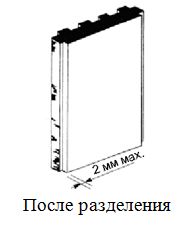       в пояснениях к подсубпозиции 6912 00 500 0 ТН ВЭД ЕАЭС в абзаце третьем слова «5 мас.% или менее» заменить словами «5 мас.% или более».
					© 2012. РГП на ПХВ «Институт законодательства и правовой информации Республики Казахстан» Министерства юстиции Республики Казахстан
				